Tuesday 8th June 2021Dear Parent/Carer, We are writing to inform you that due to the importance of transition events for year 6 students we will be proceeding with all in-school transition events planned.  However, despite numerous precautions being taken to ensure student and staff safety we cannot confirm that we will be able to maintain primary school bubbles and prevent the mixing of year 6 students from different schools during our planned events. Therefore, we appreciate that some students and their families may not want to disrupt primary school bubbles that are currently in place as a precaution against COVID19 and therefore will not be able to attend events on offer. Furthermore, it is optional for your child to attend the transition sessions being offered at Aylesford School.  We will of course ensure that catch-up is offered to all students who are unable to attend in-school transition events to ensure that no student is disadvantaged through lack of attendance.In order to keep our school COVID19 secure we will need all persons entering the school premises to have a lateral flow test prior to your visit. Of course, all our events are subject to change and will follow the most up to date guidelines. We will notify you if there are any changes to the transition schedule due to changes in government guidelines. A reminder of key dates:Meet the Senior Leadership team Wednesday 9th June 2021 	2:00pm-6:00pm (see specific appointment allocated)				 Year 6 afterschool transition taster sessionsTo sign up follow: https://forms.gle/EHs1U4rV8Hg121P26 Monday 14th June 2021  	Art and Design 		3:45pm-4:45pm Monday 21st June 2021 	 	Maths 			3:45pm-4:45pmMonday 28th June 2021 		English 			3:45pm-4:45pmMonday 5th July 2021 		Science 		3:45pm-4:45pmYear 6 Induction day Wednesday 30th June 2021  	8:30am-3:00pm Year 6 Meet the Mentor and Assessment MorningSaturday 17th July 2021 		8:45am-1:00pm Year 6 Summer school – Character Enrichment To sign up follow:  https://forms.gle/ErxCs9cM196L7iuQ6 (All additional information regarding summer school will be sent out in due course)Monday 16th – Friday 20th August 2021			11:30am-2:00pmAcademic enrichment during the summer holidays will also be offered to students identified by primary schools who may require additional support in Maths and English. This will run during the same week as character enrichment but will run on morning sessions 9:00am -11:00am. Students taking part in academic enrichment will be able to stay until 2:00pm to also participate in character enrichment activities, which have been offered to all students. Booking links have been emailed to parents/carers of identified pupils to confirm their child’s attendance. We look forward to welcoming all year 6 students and their families to Aylesford School.Yours sincerely, 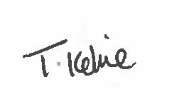 Miss KelvieHead Teacher